АДМИНИСТРАЦИЯГАЛИЧСКОГО МУНИЦИПАЛЬНОГО  РАЙОНАКОСТРОМСКОЙ ОБЛАСТИП О С Т А Н О В Л Е Н И Еот   « 22 »  июня 2015 года №  118г. Галич Внести в административный регламент предоставления администрацией  Галичского муниципального района Костромской области муниципальной услуги по согласованию переустройства и (или) перепланировки жилых помещений, в том числе в электронном виде, утвержденный постановлением от 30 декабря 2014 года № 487 «Об утверждении административного регламента предоставления администрацией Галичского муниципального района Костромской области муниципальной услуги по согласованию переустройства и (или) перепланировки жилых помещений, в том числе в электронном виде»           (в редакции постановления № 50 от 26 февраля 2015г.), следующие изменения:1) пункты 5, 6 изложить в следующей редакции:«5. Для получения информации по вопросам предоставления муниципальной услуги и услуг, которые являются необходимыми и обязательными для предоставления муниципальной услуги, заявитель обращается в администрацию Галичского муниципального района Костромской области лично, письменно, по телефону, по электронной почте,  или через федеральную государственную информационную систему «Единый портал государственных и муниципальных услуг (функций)» или региональную информационную систему «Единый портал Костромской области».6. Для получения сведений о ходе предоставления муниципальной услуги заявитель обращается в администрацию  Галичского муниципального района Костромской области лично, письменно, по телефону, по электронной почте,  или через региональную информационную систему «Единый портал Костромской области», после прохождения процедур авторизации.Сведения о ходе предоставления муниципальной услуги, предоставляются заявителю при указании даты и входящего номера полученной при подаче документов расписки, а при использовании региональной информационной системы «Единый портал Костромской области», после прохождения процедур авторизации.  Информирование  о предоставлении муниципальной услуги в данном случае  осуществляется путем направления соответствующего статуса услуги, а также решения о предоставлении либо об отказе в предоставлении муниципальной услуги в виде электронного образа документа, подписанного должностным лицом  администрации  Галичского муниципального района Костромской области с использованием электронной подписи.»;2) пункт 8 изложить в следующей редакции:«8. Информация по вопросам предоставления муниципальной услуги размещается:на информационных стендах администрации Галичского муниципального района Костромской области;на официальном сайте  администрации  Галичского муниципального района Костромской области (www.rayon.qalich.com)в сети Интернет;в федеральной государственной информационной системе «Единый портал государственных и муниципальных услуг (функций)» (www.gosuslugi.ru);в региональной информационной системе «Единый портал Костромской области» (http://44gosuslugi.ru).Размещаемая информация содержит в том числе:извлечения из нормативных правовых актов, устанавливающих порядок и условия предоставления муниципальной услуги;текст настоящего административного регламента с приложениями;перечень документов, необходимый для предоставления муниципальной услуги, и требования, предъявляемые к этим документам;порядок информирования о ходе предоставления муниципальной услуги;порядок обжалования действий (бездействия) и решений, осуществляемых и принимаемых в ходе предоставления муниципальной услуги.»;3) пункт 15 изложить в следующей редакции:«15. В перечень документов, необходимых для предоставления муниципальной услуги, входят: 1) заявление о переустройстве и (или) перепланировке по форме, утвержденной постановлением Правительства Российской Федерации от 28 апреля 2005 года № 266 «Об утверждении формы заявления о переустройстве и (или) перепланировке жилого помещения и формы документа, подтверждающего принятие решения о согласовании переустройства и (или) перепланировки жилого помещения»; 2) правоустанавливающие документы на переустраиваемое и (или) перепланируемое жилое помещение (подлинники или засвидетельствованные в нотариальном порядке копии), в том числе:свидетельство о праве собственности на объект недвижимости;договор купли-продажи;акт о праве собственности на объект недвижимости;свидетельство о праве на наследство;судебный акт, вступивший в законную силу;3) подготовленный и оформленный в установленном порядке проект переустройства и (или) перепланировки переустраиваемого и (или) перепланируемого жилого помещения, согласованный с компетентными органами и организациями;4) технический паспорт переустраиваемого и (или) перепланируемого жилого помещения; 5) согласие в письменной форме всех членов семьи нанимателя (в том числе временно отсутствующих членов семьи нанимателя), занимающих переустраиваемое и (или) перепланируемое жилое помещение на основании договора социального найма (в случае, если заявителем является уполномоченный наймодателем на представление предусмотренных настоящим пунктом документов наниматель переустраиваемого и (или) перепланируемого жилого помещения по договору социального найма);6) заключение органа по охране памятников архитектуры, истории и культуры о допустимости проведения переустройства и (или) перепланировки жилого помещения, если такое жилое помещение или дом, в котором оно находится, является памятником архитектуры, истории или культуры;Перечень указанных в настоящем пункте административного регламента документов является исчерпывающим, из них документы (сведения), указанные в подпунктах 1, 2, 3, 5 предоставляются заявителем самостоятельно.Документы (сведения), указанные в подпунктах 4, 6, а также документы, указанные в подпункте 2 настоящего пункта, в случае если право на переводимое помещение зарегистрировано в Едином государственном реестре прав на недвижимое имущество и сделок с ним, запрашиваются администрацией  Галичского муниципального района Костромской области самостоятельно, посредством межведомственного взаимодействия.Заявитель вправе представить в администрацию Галичского муниципального района Костромской области документы, указанные в подпунктах 4, 6, а также документы, указанные в подпункте 2 настоящего пункта, в случае если право на переводимое помещение зарегистрировано в Едином государственном реестре прав на недвижимое имущество и сделок с ним, по собственной инициативе.При реализации своих функций в соответствии с соглашениями о взаимодействии МФЦ обязан при приеме заявлений о предоставлении муниципальной услуги и выдаче документов устанавливать личность заявителя на основании паспорта гражданина Российской Федерации и иных документов, удостоверяющих личность заявителя, в соответствии с законодательством Российской Федерации, а также проверять соответствие копий представляемых документов (за исключением нотариально заверенных) их оригиналам.Изменение размера общего имущества в коммунальной квартире возможно только с согласия всех собственников комнат в данной квартире путем ее переустройства и (или) перепланировки.Если реконструкция, переустройство и (или) перепланировка помещений невозможны без присоединения к ним части общего имущества в многоквартирном доме, на такие реконструкцию, переустройство и (или) перепланировку помещений должно быть получено согласие всех собственников помещений в многоквартирном доме.Уменьшение размера общего имущества в многоквартирном доме возможно только с согласия всех собственников помещений в данном доме путем его реконструкции.»;4) в абзацах восьмом и четырнадцатом пункта 17 слова «федеральной государственной информационной системы «Единый портал государственных и муниципальных услуг (функций)» заменить словами «региональной информационной системы «Единый портал Костромской области.»;5) пункт 25 изложить в следующей редакции:«25. Помещения, в которых предоставляется муниципальная услуга, соответствуют следующим требованиям:	1) здание, в котором непосредственно предоставляется муниципальная услуга, располагается с учетом транспортной доступности (время пути для граждан от остановок общественного транспорта составляет не более 15 минут пешим ходом) и  оборудовано отдельными входами для свободного доступа заявителей в помещение;2) на территории, прилегающей к месторасположению администрации  Галичского муниципального района Костромской области, оборудуются места для парковки автотранспортных средств. На стоянке должно быть не менее 10 мест, из них не менее 10 процентов мест (но не менее одного места)  - для парковки специальных транспортных средств лиц с ограниченными возможностями передвижения. Доступ заявителей к парковочным местам является бесплатным;	3) центральный вход в здание оборудован информационной табличкой (вывеской), содержащей информацию о наименовании и графике работы;4) в целях обеспечения доступности муниципальной услуги инвалидам оказывается помощь в преодолении различных барьеров, мешающих в получении ими муниципальной услуги наравне с другими лицами;5) места ожидания в очереди на представление или получение документов комфортные для граждан, оборудованы стульями (кресельными секциями, скамьями), местами общественного пользования;6) помещения приема граждан оборудованы информационными табличками с указанием:наименования структурного подразделения администрации  Галичского муниципального района Костромской области;номера помещения;фамилии, имеи, отчества и должости специалиста;технического перерыва (при наличии); 7) прием граждан осуществляется в специально выделенных для этих целей помещениях, включающих в себя места для заполнения документов и информирования граждан.8) помещения соответствуют установленным санитарно-эпидемиологическим правилам и оборудованы средствами пожаротушения и оповещения о возникновении чрезвычайной ситуации;9) каждое рабочее место специалиста оборудовано телефоном, персональным компьютером с возможностью доступа к информационным базам данных, печатающим устройствам;10) на информационных стендах размещается следующая информация:текст настоящего административного регламента;блок-схема порядка предоставления муниципальной услуги согласноприложению № 2 к настоящему административному регламенту или  описание порядка предоставления муниципальной услуги, в том числе в электронном виде;перечень документов, необходимых для получения муниципальной услуги;формы документов, необходимых для заполнения заявителем или образцы их заполнения;порядок обжалования действий (бездействий) и решений, осуществляемых и принимаемых администрацией  Галичского муниципального района Костромской области в ходе предоставления муниципальной услуги.»;6) в пункте 29 слова «федеральной государственной информационной системы «Единый портал государственных и муниципальных услуг (функций)» заменить словами «региональной информационной системы «Единый портал Костромской области».»;7) в пункте 30 слова «федеральной государственной информационной системы «Единый портал государственных и муниципальных услуг (функций)» заменить словами «региональной информационной системы «Единый портал Костромской области.»;8) подпункт 3 пункта 31 изложить в следующей редакции:«3) заявителю предоставляется информация о ходе предоставления муниципальной услуги, в том числе с использованием региональной информационной системы «Единый портал Костромской области». Информирование  о предоставлении муниципальной услуги в данном случае  осуществляется путем направления соответствующего статуса услуги, а также решения о предоставлении либо об отказе в предоставлении муниципальной услуги в виде электронного образа документа, подписанного должностным лицом  администрации  Галичского муниципального района Костромской области с использованием электронной подписи;»;9) подпункт 5 пункта 31 изложить в следующей редакции:«5) предоставление муниципальной услуги может осуществляться в электронном виде с использованием региональной информационной системы «Единый портал Костромской области»;»;10) в пункте 3 пункта 34 слова «федеральную государственную информационную систему «Единый портал государственных и муниципальных услуг (функций)»» заменить словами региональную информационную систему «Единый портал Костромской области»»;12) пункт 37 изложить в следующей редакции:«37. Особеости приема запроса и докуметов (сведеий) получеых  от заявителя в форме электроого докумета:1) в случае возможости получеия муниципальной услуги в электроой форме заявитель формирует запрос посредством заполеия электроой формы в региональной информационной системе «Единый портал Костромской области». В случае если предусмотреа личая идетификация граждаиа, то запрос и прилагаемые докуметы должы быть подписаы электроой  подписью заявителя;2) при поступлении заявления в электронной форме через региональную информационную систему «Единый портал Костромской области» специалист, ответственный за прием и регистрацию документов осуществляет прием заявления и документов (сведений) с учетом следующих особенностей:оформляет заявление и электронные образы полученных от заявителя документов (сведений) на бумажных носителях, заверяет их надписью «копия верна», датой,  подписью и печатью администрации  Галичского муниципального района Костромской области; регистрирует заявление в «журнале регистрации заявлений». Регистрация заявления, сформированного и отправленного через региональную информационную систему «Единый портал Костромской области» в выходные дни, праздничные дни, после окончания рабочего дня согласно графику работы администрации  Галичского муниципального района Костромской области, производится в следующий рабочий день;отказывает в регистрации заявления в случаях: если заявление в электронной форме подписано с использованием электронной подписи, не принадлежащей заявителю (в случае возможности получения муниципальной услуги в электронной форме);если заявление поступило с пустыми полями;к заявлению в электронной форме прикреплены сканированные электронные образы документов, не соответствующие перечню документов, необходимых для предоставления муниципальной услуги, предусмотренному пунктом 15 настоящего административного регламента;4) уведомляет заявителя путем направления электронной расписки в получении заявления и документов  в форме электронного документа, подписанного электронной подписью специалиста, ответственного за прием и регистрацию документов (сведений) (далее - электронная расписка). В электронной расписке указываются входящий регистрационный номер заявления, дата получения заявления и перечень представленных заявителем документов в электронном виде. Электронная расписка выдается посредством отправки соответствующего статуса;Срок исполеия адмиистративой процедуры – е поздее 1 рабочего дя, следующего за дем получеия заявления.»;13) пункт 40 изложить в следующей редакции:«40. Основанием для начала административной процедуры истребования документов (сведений), необходимых для предоставления муниципальной услуги, и находящихся в распоряжении других органов и организаций является прием и регистрация в «журнале регистрации заявлений» заявления о предоставлении муниципальной услуги с прилагаемыми к нему документами (сведениями).При отсутствии документов и сведений, необходимых для получения муниципальной услуги, которые подлежат истребованию посредством системы межведомственного взаимодействия специалист, ответственный за прием  и регистрацию документов оформляет и направляет в соответствии с установленным порядком межведомственного взаимодействия запросы в: Федеральную службу государственной регистрации, кадастра и картографии для получения выписки из Единого государственного реестра прав на недвижимое имущество и сделок с ним; департамент культуры Костромской области для получения заключения о допустимости проведения переустройства и (или) перепланировки жилого помещения, если такое жилое помещение или дом, в котором оно находится, является памятником архитектуры, истории или культуры;в органы и организации по государственному техническому учету и (или) технической инвентаризации для получения сведений, содержащихся в техническом паспорте переустраиваемого и (или) перепланируемого жилого помещения.Направление межведомственного запроса осуществляется в электронной форме посредством единой системы межведомственного электронного взаимодействия и подключенных к ней региональных систем межведомственного электронного взаимодействия. Направление межведомственного запроса в бумажном виде допускается только в случае невозможности направления межведомственных запросов в электронной форме в связи с подтвержденной технической недоступностью или неработоспособностью в течение суток сервисов органа, в который направляется межведомственный запрос, по адресу, зарегистрированному в единой системе межведомственного электронного взаимодействия.В случае обращения заявителя за получением муниципальной услуги посредством региональной информационной системы «Единый портал Костромской области» ему направляется уведомление о факте отправки межведомственных запросов.»;14) в подпункте 2 пункта 61 слова «в раздел «Личный кабинет» через федеральную государственную информационную систему «Единый портал государственных и муниципальных услуг (функций)»» заменить словами «через региональную информационную систему «Единый портал Костромской области»»;15) в подпункте 3 пункта 61 слова «в раздел «Личный кабинет» через федеральную государственную информационную систему «Единый портал государственных и муниципальных услуг (функций)»» заменить словами «через региональную информационную систему «Единый портал Костромской области»»;16) в пункте 63 слова «в раздел «Личный кабинет» через федеральную государственную информационную систему «Единый портал государственных и муниципальных услуг (функций)»» заменить словами «через региональную информационную систему «Единый портал Костромской области»»;17) дополнить пунктом 63.1 следующего содержания:«63.1 В случае обнаружения опечаток и ошибок (далее – технические ошибки) в выданных в результате предоставления муниципальной услуги документах, заявитель направляет в адрес ОМСУ заявление об исправлении допущенных технических ошибок с приложением оригинала документа, выданного в результате предоставления муниципальной услуги.Заявление в порядке, установленном инструкцией по делопроизводству ОМСУ, передается на рассмотрение специалисту, ответственному за оформление и выдачу документов.Срок рассмотрения и выдачи  документов с исправленными техническими ошибками не может превышать 5 рабочих дней с момента регистрации заявления.Жалоба заявителя на отказ ОМСУ, должностного лица ОМСУ, в исправлении допущенных технических ошибок в выданных в результате предоставления муниципальной услуги документах либо нарушение установленного срока таких исправлений рассматривается в порядке, установленном главой 5 настоящего административного регламента.»;18) главу 4 изложить в следующий редакции:«Глава 4. Порядок и формы контроля за предоставлеием муниципальной услуги64. Текущий контроль соблюдения и исполнения ответственными должностными лицами администрации Галичского муниципального района Костромской области положений настоящего административного регламента и иных нормативных правовых актов, устанавливающих требования к предоставлению муниципальной услуги (далее – текущий контроль), осуществляется главой администрации Галичского муниципального района Костромской области, а в период его отсутствия заместителем главы администрации Галичского муниципального района Костромской области65. Текущий контроль осуществляется путем проведения проверок с целью выявления и устранения нарушений прав заявителей, а также иных  заинтересованных лиц (граждан, их объединений и организаций, чьи права и законные интересы нарушены  при предоставлении государственной услуги) (далее – заинтересованные лица), рассмотрения, подготовки ответов на обращения заявителей и заинтересованных лиц.66. Проверки могут быть плановыми - осуществляться на основании программ проверок - и внеплановыми. При проведении проверки могут рассматриваться все вопросы, связанные с предоставлением муниципальной услуги - комплексные проверки, или отдельные вопросы - тематические проверки. Внеплановая проверка проводится в связи с конкретным обращением заявителя, поступлением информации от заинтересованных лиц о нарушении действующего законодательства при предоставлении муниципальной услуги.67. Контроль за полнотой и качеством предоставления муниципальной услуги включает в себя:- проведение служебных проверок в случае поступления жалоб на действия (бездействие) должностного лица при предоставлении муниципальной услуги;- выявление и устранение нарушений прав граждан, юридических лиц, индивидуальных предпринимателей. 68. Для проведения проверки формируется комиссия, деятельность которой осуществляется в соответствии с планом проведения проверки. Состав комиссии и план проведения проверки утверждаются приказом главы администрации Галичского муниципального района Костромской области. Результаты деятельности комиссии оформляются в виде справки, в которой отмечаются выявленные недостатки и предложения по их устранению. Справка подписывается председателем комиссии.69. Персональная ответственность должностных лиц администрации Галичского муниципального района Костромской области закрепляется в их должностных регламентах в соответствии с требованиями законодательства.70. Должностные лица администрации Галичского муниципального района Костромской области в случае ненадлежащих предоставления муниципальной услуги и (или) исполнения служебных обязанностей, совершения противоправных действий (бездействия) при проведении проверки несут ответственность в соответствии с законодательством Российской Федерации.71. Администрация Галичского муниципального района Костромской области ведет учет случаев ненадлежащего исполнения должностными лицами служебных обязанностей, проводит соответствующие служебные проверки и принимает в соответствии с законодательством Российской Федерации меры в отношении таких должностных лиц.72. Заинтересованные лица вправе обратиться устно, направить обращение в письменной форме или в форме электронного документа в адрес главы администрации Галичского муниципального района Костромской области с просьбой о проведении проверки соблюдения и исполнения нормативных правовых актов Российской Федерации и Костромской области, положений настоящего административного регламента, устанавливающих требования к полноте и качеству предоставления муниципальной услуги, в случае предполагаемого нарушения прав и законных интересов при предоставлении муниципальной услуги.73. Обращение заинтересованных лиц, поступившее в администрацию Галичского муниципального района Костромской области, рассматривается в течение 30 дней со дня его регистрации.  О результатах рассмотрения обращения не позднее дня, следующего за днем принятия решения, дается письменный ответ, который может быть направлен заказным почтовым отправлением по почтовому адресу, указанному в обращении, путем вручения обратившемуся лицу или его уполномоченному представителю лично под расписку или в форме электронного документа на адрес электронной почты обратившегося лица.74. Жалоба заявителя рассматривается в порядке, установленном главой 5 настоящего административного регламента.»;2. Настоящее постановление вступает в силу со дня его опубликования.Глава муниципального  района		   		                         А.Н. Потехин  О внесении изменений в административный регламент предоставления администрацией  Галичского муниципального района Костромской области муниципальной услуги по согласованию переустройства и (или) перепланировки жилых помещений, в том числе в электронном видеВ целях повышения качества оказания муниципальных услуг         ПОСТАНОВЛЯЮ: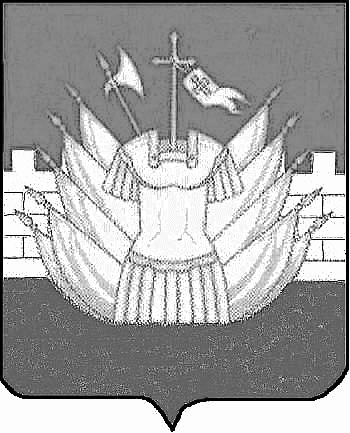 